Name: ________________________________________________ Date: _______________________Unit #10 ReviewIn a bowl of marbles, there are 10 red ones, 6 green ones, and 8 blue ones.  If a marble is chosen at random from the bowl, find P(red one or a blue one)?If two marbles are chosen at random with replacement, find P(red and a blue)?If two marbles are chosen at random without replacement,                                      find P(they are both red)?A person rolls two dice, one after the other.  P(even sum) or P(sum of 9) P(odd sum) or P(sum less than 5) What is the probability that the sum of two rolls is an even number given at least one of the rolls is a 4?A card is chosen from a standard deck of cards.  The drawer is looking for clubs and face cards.  Find P(Club)Find P(Club | Not a Face Card)Find P(Club  Face Card)Find P(Not a Club  Not a Face Card)Are the events Club and Not a Face Card Independent of each other?In a Coordinate Algebra class, 22 students were male and 10 students were female.  Out of those students, 11 of the guys and 4 of the girls passed the EOCT. If a person is chosen at random from the class, what is the probability of choosing a girl or a person that did NOT pass the EOCT?  What is the probability that an athlete was male or was left-handed?In a survey of 450 people, 200 of whom are female, it was found that 225 prefer chocolate ice cream including 99 males.  Use this information to complete the table below. The person likes chocolate.The person like vanilla, given they are male.The person likes vanilla or is a female.Are being a male and liking chocolate independent events?  Use the Venn diagram to find the following probabilities.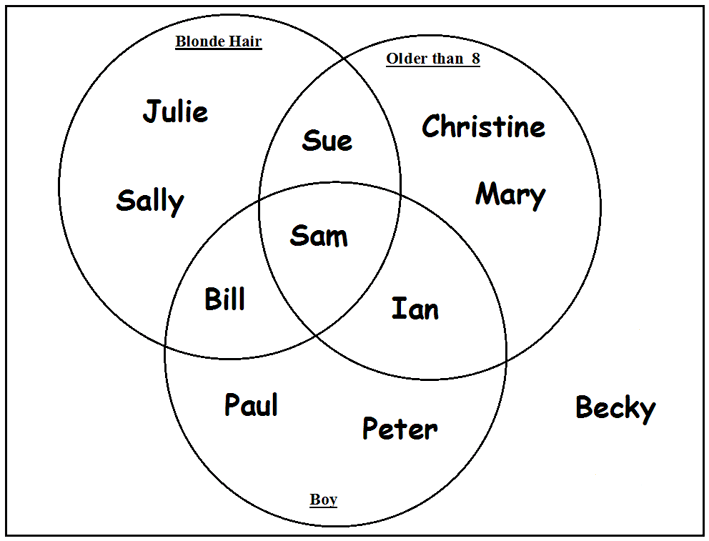 P(blonde hair)P(blonde hair Boy)P(Older than 8 Boy)P(Older than 8 Boy)’The probability of a randomly chosen boy playing basketball is 0.30.  The chance that a boy plays both basketball and football is 0.05.  The chance that a boy plays football is 0.25.  What is the probability that a randomly chosen boy plays basketball or football?Assume that the following events are dependent:The probability that a high school student eats breakfast is 0.8.The probability that a high school senior will eat breakfast and get over 6 hours of sleep is 0.2.What is the probability that a high school senior will get over 6 hours of sleep, given that the person ate breakfast?ClubNot a ClubFace card39Not a face card1030MalesFemalesVanillaChocolate450